  1.  Check service information for specified procedure to follow when inspecting HVAC 	     ducts, doors, and vents.  Describe the specified procedure.  _______________________		___________________________________________________________________		___________________________________________________________________  2.  Check service information for how to access and locate the cabin filter.    		Describe the location of the cabin filter ___________________________________		___________________________________________________________________		Describe the procedure required to access the cabin filter. ____________________ ____________________________________________________________________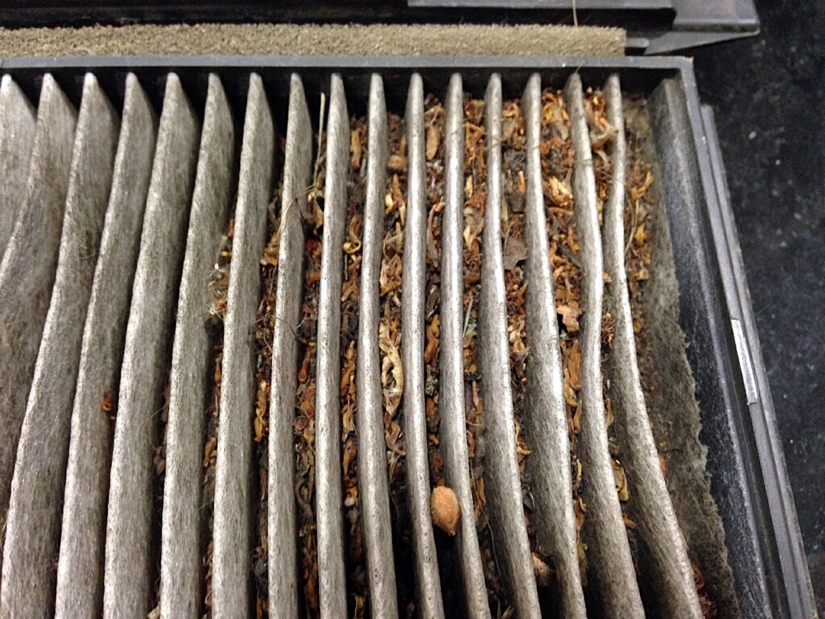   3.  Describe the needed action. ______________________________________________		_________________________________________________________________